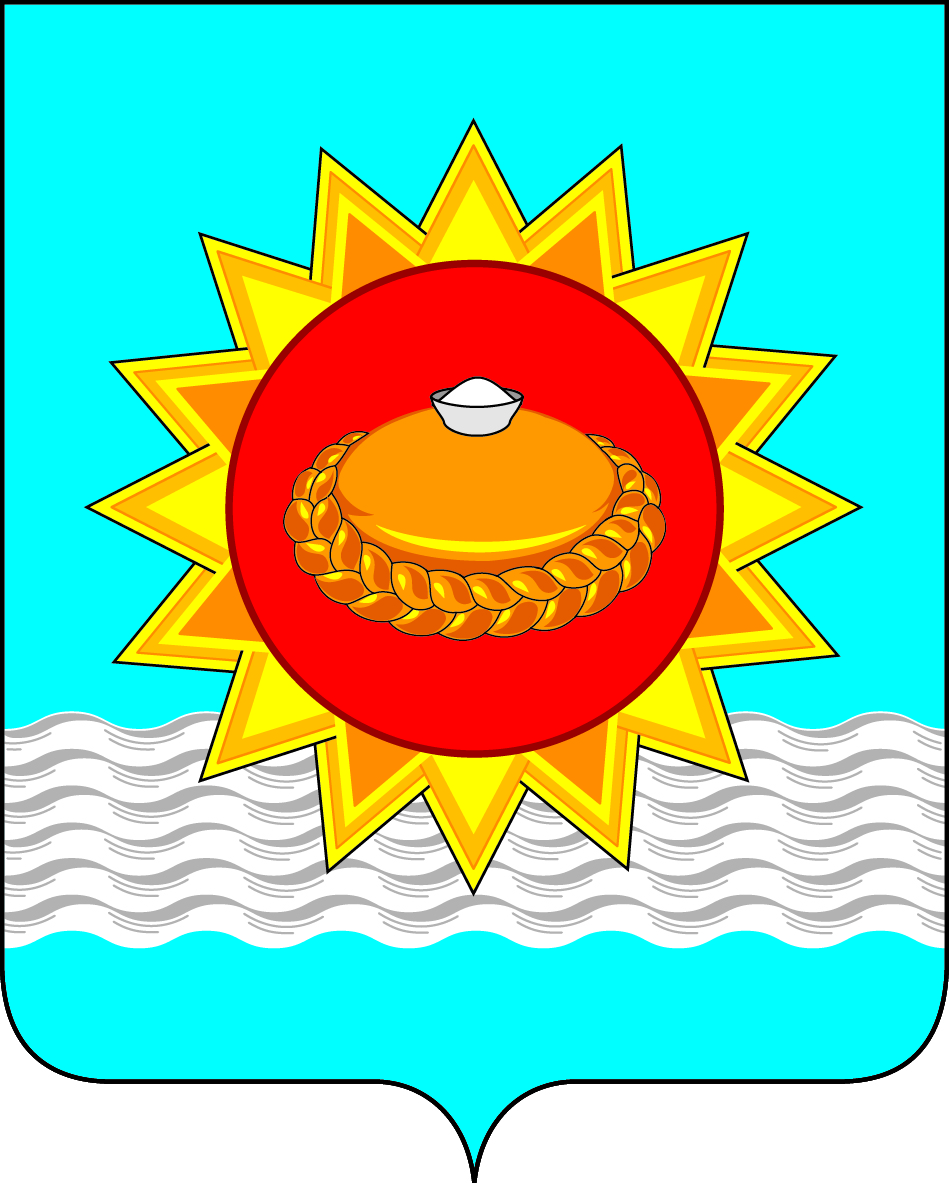 Российская ФедерацияИркутская областьгородское поселение Белореченское муниципальное образованиеАДМИНИСТРАЦИЯгородского поселения Белореченского муниципального образованияПОСТАНОВЛЕНИЕ От                 2022 года                                                                          № проектр. п. БелореченскийОб утверждении Программы профилактики рисков причинения вреда (ущерба) охраняемым законом ценностям при осуществлении муниципального контроля за исполнением единой теплоснабжающей организацией обязательств по строительству, реконструкции и (или) модернизации объектов теплоснабжения на территории Белореченского муниципального образования на 2023 год        В соответствии со статьей 44 Федерального закона от 31.07.2020 № 248-ФЗ «О государственном контроле (надзоре) и муниципальном контроле 
в Российской Федерации», Постановлением Правительства Российской Федерации от 25.06.2021 № 990 «Об утверждении Правил разработки 
и утверждения контрольными (надзорными) органами программы профилактики рисков причинения вреда (ущерба) охраняемым законом ценностям»,  Положением о муниципальном  контроле за исполнением единой теплоснабжающей организацией обязательств по строительству, реконструкции и (или) модернизации объектов теплоснабжения на территории городского поселения Белореченского муниципального образования Усольского района Иркутской области, утвержденным решением Думы Белореченского муниципального образования, утвержденного решением Думы городского поселения Белореченского муниципального образования от 29 декабря 2021
 № 216,  , руководствуясь ст. ст. 29,41 Устава Белореченского муниципального образования администрация городского поселения Белореченского муниципального образования,ПОСТАНОВЛЯЕТ:Утвердить прилагаемую Программу профилактики рисков причинения вреда (ущерба) охраняемым законом ценностям при осуществлении муниципального контроля за исполнением единой теплоснабжающей организацией обязательств по строительству, реконструкции и (или) модернизации объектов теплоснабжения на территории Белореченского муниципального образования на 2023 год.2. Опубликовать настоящее постановление в газете «Белореченский вестник» и на официальном сайте администрации городского поселения Белореченского муниципального образования белореченское.рф.3. Обеспечить внесение Программы профилактики рисков причинения вреда (ущерба) охраняемым законом ценностям при осуществлении муниципального контроля за исполнением единой теплоснабжающей организацией обязательств по строительству, реконструкции и (или) модернизации объектов теплоснабжения на территории Белореченского муниципального образования на 2023 год в единый реестр видов Федерального государственного контроля (надзора), регионального государственного контроля (надзора), муниципального контроля.4. Контроль за исполнением настоящего постановления оставляю 
за собой. Глава Белореченскогомуниципального образования                                                             А.Н. МоисеевПодготовил:Главный специалист по ЖКХ  В сфере теплоснабжения и ТКО       		                              А.В. ЛазареваДата:СОГЛАСОВАНО:Начальник юридического отдела                                                     С.В. МедведскаяДата:1 экз. – в Дело;1экз. – юр. Отдел;1 экз. – гл. специалисту по ЖКХ в сфере теплоснабжения и ТКО.УТВЕРЖДЕНА постановлением администрациигородского поселенияБелореченского муниципального образованияот           2022  № проектПрограмма профилактики рисков причинения вреда (ущерба) охраняемым законом ценностям при осуществлении муниципального контроля за исполнением единой теплоснабжающей организацией обязательств по строительству, реконструкции и (или) модернизации объектов теплоснабжения на территории Белореченского муниципального образования на 2023 годI. Общие положенияНастоящая Программа профилактики рисков причинения вреда (ущерба) охраняемым законом ценностям при осуществлении муниципального контроля за исполнением единой теплоснабжающей организацией обязательств по строительству, реконструкции и (или) модернизации объектов теплоснабжения на территории Белореченского муниципального образования 
на 2023 год (далее - Программа профилактики), разработана в соответствии 
со статьей 44 Федерального закона от 31.07.2020 № 248-ФЗ «О государственном контроле (надзоре) и муниципальном контроле в Российской  Федерации», Федерального закона от 31.07.2020 № 247 – ФЗ «Об обязательных требованиях 
в Российской Федерации»  и  Постановлением Правительства РФ от 25.06.2021 
№ 990 «Об утверждении Правил разработки и утверждения контрольными (надзорными) органами программы профилактики рисков причинения вреда (ущерба) охраняемым законом ценностям» в целях стимулирования добросовестного соблюдения обязательных требований контролируемым лицом, устранения условий, причин и факторов, способных привести к нарушениям обязательных требований и (или) причинению вреда (ущерба) охраняемым законом ценностям в отношении единой теплоснабжающей организацией, 
а также создание условий для доведения обязательных требований 
до контролируемого лица, повышение информированности о способах 
их соблюдения. Профилактика рисков причинения вреда (ущерба) охраняемых законом ценностям проводится в рамках осуществления перечня муниципальных контролей, указанных в Положении о муниципальном контроле за исполнением единой теплоснабжающей организацией обязательств 
по строительству, реконструкции и (или) модернизации объектов теплоснабжения на территории Белореченского муниципального образования Усольского района Иркутской области, утвержденного решением Думы городского поселения Белореченского муниципального образования 
от 29 декабря 2021 № 216. Срок реализации Программы профилактики 2023 год.II. Анализ текущего состояния осуществлениямуниципального контроля за исполнением единой теплоснабжающей организацией обязательств по строительству, реконструкции и (или) модернизации объектов теплоснабжения на территории Белореченского муниципального образованияПредметом муниципального контроля за исполнением единой теплоснабжающей организацией обязательств по строительству, реконструкции и (или) модернизации объектов теплоснабжения на территории Белореченского муниципального образования является проверка соблюдения единой теплоснабжающей организацией в процессе реализации мероприятий 
по строительству, реконструкции и (или) модернизации объектов теплоснабжения, необходимых для развития, обеспечения надежности 
и энергетической эффективности системы теплоснабжения и определенных 
для нее в схеме теплоснабжения требований Федерального закона от 27.07.2010 № 190-ФЗ «О теплоснабжении», и принятых в соответствии с ним иных нормативных правовых актов, в том числе соответствие таких реализуемых мероприятий схеме теплоснабжения.Обязательные требования в сфере осуществления муниципального контроля за исполнением единой теплоснабжающей организацией обязательств по строительству, реконструкции и (или) модернизации объектов теплоснабжения, регламентированы Федеральным законом от 27.07.2010 
№ 190-ФЗ «О теплоснабжении».6. Объектами муниципального контроля за исполнением единой теплоснабжающей организацией обязательств по строительству, реконструкции и (или) модернизации объектов теплоснабжения являются:1) деятельность, действия (бездействие) контролируемых лиц, в рамках которых должны соблюдаться обязательные требования, в том числе предъявляемые к контролируемым лицам, осуществляющим деятельность, действия (бездействие);2) здания, помещения, сооружения, линейные объекты, территории, оборудование, устройства, предметы и другие объекты, которыми контролируемые лица владеют и (или) пользуются и к которым предъявляются обязательные требования (далее – производственные объекты).7. Под контролируемым лицом при осуществлении муниципального контроля понимаются организации, указанная в статье 31 Федерального закона № 248-ФЗ, деятельность, действия или результаты деятельности которых либо производственные объекты, находящиеся во владении и (или) в пользовании которых, подлежат муниципальному контролю.8. На основании пункта 6 статьи 98 Федерального закона от 31.07.2020 
№ 248-ФЗ «О государственном контроле (надзоре) и муниципальном контроле 
в Российской Федерации» органы муниципального контроля проводят профилактические мероприятия, предусмотренные вышеуказанным Федеральным законом без утверждения программы профилактики причинения вреда (ущерба) охраняемым законом ценностям.9. Согласно пункту 2 статьи 45 Федерального закона от 31.07.2020 
№ 248-ФЗ «О государственном контроле (надзоре) и муниципальном контроле 
в Российской Федерации» при осуществлении муниципального контроля (надзора) обязательными профилактическими мероприятиями являются информирование и консультирование, если иное не установлено нормами федерального законодательства РФ.Решением данной проблемы является активное проведение должностными лицами органа муниципального контроля профилактических мероприятий 
по вопросам, связанным с соблюдением обязательных требований 
и профилактикой рисков причинения вреда (ущерба) охраняемым законом ценностям, а также консультирования по вопросам, связанным с организацией 
и проведением муниципального контроля за исполнением единой теплоснабжающей организацией обязательств по строительству, реконструкции и (или) модернизации объектов теплоснабжения на территории Белореченского муниципального образования.III. Цели и задачи реализации Программы профилактики11. Целями реализации Программы профилактики являются:1) стимулирование добросовестного соблюдения обязательных требований контролируемым лицом;2) устранение условий, причин и факторов, способных привести 
к нарушениям обязательных требований и (или) причинению вреда (ущерба) охраняемым законом ценностям в отношении единой теплоснабжающей организацией;3) создание условий для доведения обязательных требований 
до контролируемого лица, повышение информированности о способах 
их соблюдения.12. Задачами реализации программы являются:1) выявление причин, факторов и условий, способствующих нарушению обязательных требований, разработка мероприятий, направленных 
на устранение нарушений обязательных требований в отношении единой теплоснабжающей организации;2) повышение правосознания и правовой культуры юридических лиц 
в сфере строительства, реконструкции и (или) модернизации объектов теплоснабжения;3) приоритет реализации профилактических мероприятий, направленных на снижение риска причинения вреда (ущерба), по отношению к проведению контрольных (надзорных) мероприятий.4) оценка состояния подконтрольной среды и установление зависимости видов и интенсивности профилактических мероприятий от присвоенных контролируемым лицам уровней риска. IV.  Перечень профилактических мероприятий, сроки (периодичность) их проведенияV.  Показатели результативности и эффективности Программы профилактики13. Для оценки мероприятий по профилактике рисков причинения вреда (ущерба) охраняемым законом ценностям по итогам отчетного периода, 
с учетом достижения целей Программы профилактики нарушений, в указанной Программе установлены следующие отчетные показатели:Для оценки эффективности и результативности программы используются следующие показатели:№Наименованиепрофилактического мероприятияСрок реализацииОтветственные должностные лица1.Информирование, посредством размещения (поддержания в актуальном состоянии) на официальном сайте администрации городского поселения Белореченского муниципального образованияГлавный специалист по ЖКХ в сфере теплоснабжения и ТКО отдела муниципального хозяйства1.1текстов нормативных правовых актов, регулирующих осуществление муниципального контроля за исполнением единой теплоснабжающей организацией обязательств по строительству, реконструкции и (или) модернизации объектов теплоснабжения;в течение года (по мере необходимости)Главный специалист по ЖКХ в сфере теплоснабжения и ТКО отдела муниципального хозяйства1.2сведений об изменениях, внесенных в нормативные правовые акты, регулирующие осуществление муниципального контроля за исполнением единой теплоснабжающей организацией обязательств по строительству, реконструкции и (или) модернизации объектов теплоснабжения, о сроках и порядке их вступления в силу;в течение года (по мере необходимости)Главный специалист по ЖКХ в сфере теплоснабжения и ТКО отдела муниципального хозяйства1.3перечня нормативных правовых актов, содержащих обязательные требования, оценка соблюдения которых является предметом муниципального контроля за исполнением единой теплоснабжающей организацией обязательств по строительству, реконструкции и (или) модернизации объектов теплоснабжения, а также информацию о мерах ответственности, применяемых при нарушении обязательных требований, с текстами в действующей редакции;01.03.2023Главный специалист по ЖКХ в сфере теплоснабжения и ТКО отдела муниципального хозяйства1.4руководств по соблюдению обязательных требований, разработанных и утвержденных в соответствии с Федеральным законом «Об обязательных требованиях в Российской Федерации»;01.03.2023Главный специалист по ЖКХ в сфере теплоснабжения и ТКО отдела муниципального хозяйства1.5программы профилактики рисков причинения вреда и плана проведения плановых контрольных (надзорных) мероприятий;В течение 5 дней с даты утвержденияГлавный специалист по ЖКХ в сфере теплоснабжения и ТКО отдела муниципального хозяйства1.6исчерпывающего перечня сведений, которые могут запрашиваться контрольным органом у контролируемого лица;01.03.2023Главный специалист по ЖКХ в сфере теплоснабжения и ТКО отдела муниципального хозяйства1.7сведений о способах получения консультаций по вопросам соблюдения обязательных требований;01.03.2023Главный специалист по ЖКХ в сфере теплоснабжения и ТКО отдела муниципального хозяйства1.8доклада о муниципальном контроле за исполнением единой теплоснабжающей организацией обязательств по строительству, реконструкции и (или) модернизации объектов теплоснабжения.до 01.07.2023Главный специалист по ЖКХ в сфере теплоснабжения и ТКО отдела муниципального хозяйства2. Объявление предостережения о недопустимости нарушения обязательных требований. в течение года (при наличии оснований)Главный специалист по ЖКХ в сфере теплоснабжения и ТКО отдела муниципального хозяйства3.Консультирование посредством телефонной связи, на личном приеме либо в ходе проведения профилактического мероприятия, контрольного (надзорного) мероприятия.в течение годаГлавный специалист по ЖКХ в сфере теплоснабжения и ТКО отдела муниципального хозяйства4. Профилактический визит в целях информирования об обязательных требованиях, предъявляемых к его деятельности либо к принадлежащим объектам контроля, их соответствии критериям риска, основаниях и о рекомендуемых способах снижения категории риска, а также о видах, содержании и об интенсивности контрольных (надзорных) мероприятий, проводимых в отношении объекта контроля исходя из его отнесения к соответствующей категории риска.1 раз в год(III квартал)Главный специалист по ЖКХ в сфере теплоснабжения и ТКО отдела муниципального хозяйства№ п/пНаименование показателяВеличина1.Полнота информации, размещенной на официальном сайте администрации городского поселения Белореченского муниципального образования в сети «Интернет» в соответствии с частью 3 статьи 46 Федерального закона от 31 июля 2021 г. № 248-ФЗ «О государственном контроле (надзоре) и муниципальном контроле в Российской Федерации»100 %2.Удовлетворенность контролируемых лиц и их представителями консультированием контрольного (надзорного) органа100 % от числа обратившихся3.Обоснованность объявления подконтрольным субъектам предостережений о недопустимости нарушения обязательных требований100 %Показатель 60% и менее61-85%86-99%100% и болееЭффектНедопустимыйНизкийПлановыйЭффективный